SUPPLEMENTAL TABLESSUPPLEMENTAL TABLE 1: PATIENT CHARACTERISTICS AT DIAGNOSIS AND AT THE START OF NIVOLUMABSUPPLEMENTAL TABLE 2: RESPONSE RATES, MEDIAN PROGRESSION-FREE SURVIVAL AND MEDIAN OVERALL SURVIVAL DEPENDING ON rs307826 AFTER START OF NIVOLUMABSUPPLEMENTAL FIGURESSUPPLEMENTAL FIGURE 1: KAPLAN-MEIER ESTIMATES FOR PROGRESSION-FREE SURVIVAL AND OVERALL SURVIVAL IN PATIENTS TREATED WITH FIRST-LINE SUNITINIB: IMPACT OF rs307826 IN EACH IMDC RISK GROUP (PANEL A AND B) AND IN THE DIFFERENT MOLECULAR SUBGROUPS (PANEL C AND D).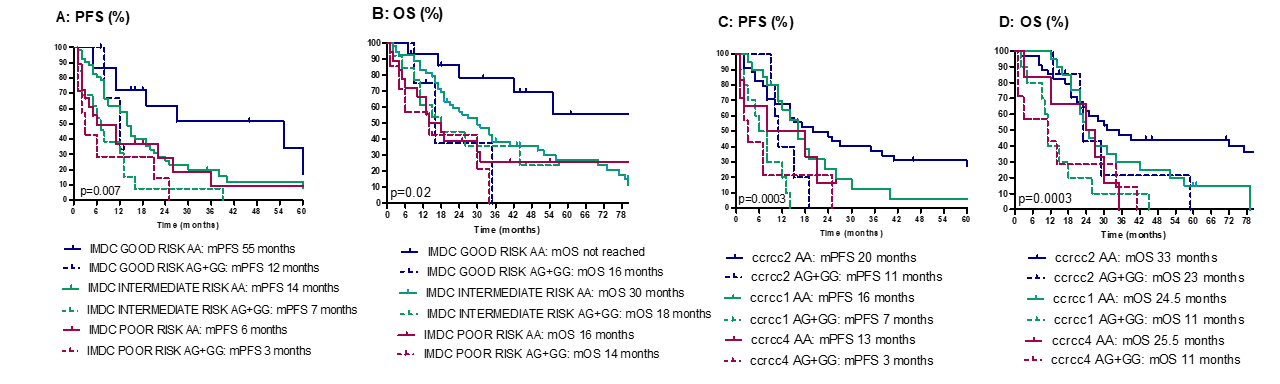 SUPPLEMENTAL FIGURE 2: KAPLAN-MEIER ESTIMATES FOR PROGRESSION-FREE SURVIVAL AND OVERALL SURVIVAL IN PATIENTS TREATED WITH SECOND OR LATER LINE NIVOLUMAB.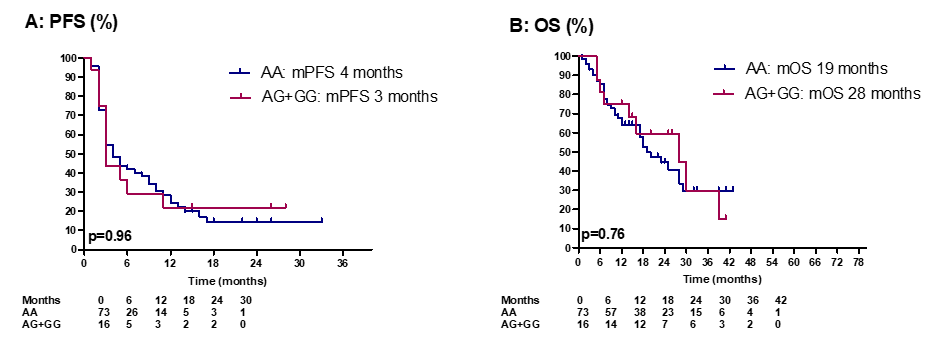 Nivolumab(n=89)AT INITIAL DIAGNOSISAT INITIAL DIAGNOSISAT INITIAL DIAGNOSISGenderMale64/89 (71.9%)M1 (synchronous metastases)M1 (synchronous metastases)33/89 (37.0%)FuhrmanGrade 1-347/85 (55.3%)FuhrmanGrade 438/85 (44.7%)Sarcomatoid dedifferentiation (compared to tumor volume)0%67/81 (82.7%)Sarcomatoid dedifferentiation (compared to tumor volume)1-24%11/81 (13.6%)Sarcomatoid dedifferentiation (compared to tumor volume)25% or more1/81     (1.2%)AT START OF SYSTEMIC THERAPYAT START OF SYSTEMIC THERAPYAT START OF SYSTEMIC THERAPYKarnofsky  <80Karnofsky  <8032/89 (37.2%)Neutrophils >7.800/mm³Neutrophils >7.800/mm³7/89     (7.9%)Platelets >450.000/mm³Platelets >450.000/mm³6/89     (6.7%)Hemoglobin low (<12 g/dl (women) or <14 g/dl (men))Hemoglobin low (<12 g/dl (women) or <14 g/dl (men))61/89 (68.5%)LDH >1.5*ULNLDH >1.5*ULN3/88   (34.1%)Corrected Calcium >10.2 mg/dl Corrected Calcium >10.2 mg/dl 7/84     (8.3%)Time from nephrectomy to systemic treatment <12 monthsTime from nephrectomy to systemic treatment <12 months46/89 (51.7%)Cytokines before sunitinib/pazopanibCytokines before sunitinib/pazopanibNASite of metastasisLung55/89 (61.8%)Site of metastasisAdenopathies45/89 (50.6%)Site of metastasisLiver metastases27/89 (30.3%)Site of metastasisBone metastases43/89 (48.3%)Site of metastasisBrain metastases11/89 (12.4%)IMDCFavorable10/89 (11.2%)IMDCIntermediate57/89 (64.1%)IMDCPoor22/89 (24.7%)Treatment lineFirst-line0%Treatment lineSecond-line59/89    (66%)Treatment lineThird-line23/89    (26%)Treatment lineFourth-line5/89        (6%)Treatment lineFifth-line2/89        (2%)AAAAAG+GGpNIVOLUMAB (n=89)NIVOLUMAB (n=89)NIVOLUMAB (n=89)NIVOLUMAB (n=89)NIVOLUMAB (n=89)PD30/68 (44%)8/16 (50%)8/16 (50%)0.78SD23/68 (34%)7/16 (44%)7/16 (44%)0.56PR15/68 (22%)1/16 (6%)1/16 (6%)0.29mPFS4 months3 months3 months0.96mOS19 months28 months28 months0.76